Departament d’Ensenyament	                    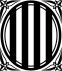 Institut Esteve AlbertDepartament de llengua castellanaCamí del Padró, 60-6608394 Sant Vicenç de MontaltTel. 93 791 12 08DEPARTAMENTO  DE  LENGUA  CASTELLANA Y LITERATURACONTENIDOS MÍNIMOS -  EXAMEN DE PENDIENTESCONOCIMIENTO DE LA LENGUAEl lenguaje: fonemas, monemas (lexemas y morfemas), prefijos y sufijos.Categorías gramaticales: sustantivo, adjetivo, determinantes, pronombres, adverbio, preposición, conjunción e interjección.La oración: sujeto y predicado. Clasificación según la actitud del hablante.Las relaciones entre las palabras: sinónimos, antónimos, hiperónimos,  hipónimos, familia léxica y campo semántico.LITERATURALos géneros literarios.La narrativa: elementos del texto narrativo y tipos. El teatro: géneros teatrales. La lírica: métrica y rima.EXPRESIÓN ESCRITA